	Специфікація №015/19                                     від____________2019р.зовнішній виглядгабаритні розмірикод товарукіл-тьЦінаСума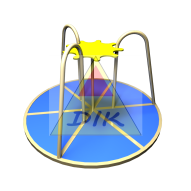 0,7х0,7х0,8009157655765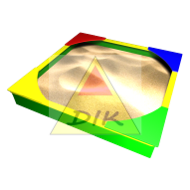 1,5х1,5х0,25301123062306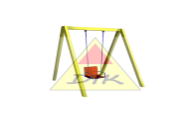 1,8х1,7х2,1501145704570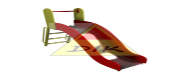 Н - 0,8м  1,8х0,6х1,5М5137263726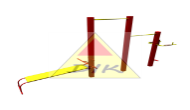 3,6х0,7х2,4705154785478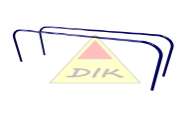 2,0х0,6х1,2717118461846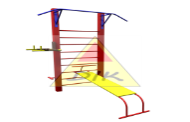 2,0х1,0х2,5732149304930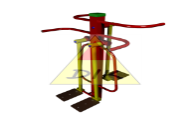 1,08х0,88х1,57Т111176011760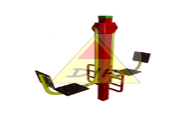 1,8х0,64х1,9Т7188408840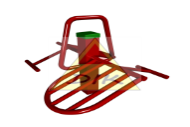 1,34х1,29х0,94Т5169606960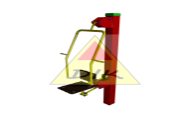 1,03х0,8х1,9Т9178007800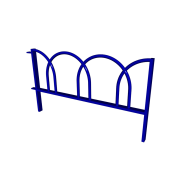 1,5х0,04х0,790110121012100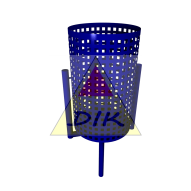 0,3х0,3х0,590237002100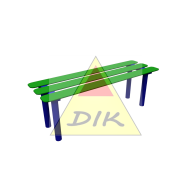 1,2х0,4х0,5       904314944482Разом82663Доставка та монтаж24753РАЗОМ :                  107 416 Фізична особа-підприємець  «Ярош О.І.»м.Харків, вул. Олімпійська, 23, кв.20